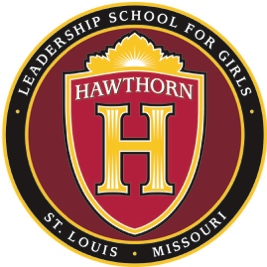 Hawthorn Board of Directors MeetingMonday, November 14, 2016       5:30 p.m. 1901 N. Kingshighway Blvd., St. Louis, MO 63113Conference Call Number: (605) 562-0020     Meeting ID: 102-640-373#Call to OrderPublic Comment (please sign in)Approval of Consent Agenda (2 minutes)Executive Director’s Report (15 minutes)Personnel shifts, substitute teacher plan, new hires Promo materials – show and tell, including videoStudent Recruitment Plan: 8th grade night, open house, visit daysFounders Day recapParent engagement Update on Executive Director’s priorities and strategic planPrincipal’s Report (15 minutes)Student enrollment and attendanceMAP scores Washington University partnershipSpecial student opportunities and happeningsBoard ReportsBudget and Finance (Portis and Greenwood) (10 minutes)Review of October financials Effect of personnel changes on budgetBuilding and Grounds (Rowbottom) (5 minutes)Renovation of basement and third floorMentoring program (Goellner) (5 minutes)Governance (Gilbert and Love) (5 – 10 minutes)Board training modulesFundraising update (Stillman) (10 minutes)YTD, tax credits, capital campaign, grants received New Business/Board Q and AAdjournHawthorn Board of Directors MeetingConsent Agenda(Applicable documentation distributed to the Board)Approval of the Minutes of the prior meeting of the Board of Directors Check Ledger for September and OctoberHiring Approvals: Humanities – RockwellAssistant Dean – WatkinsAchievement Program Manager – BlissRegistrar – HadleyApproval of Contracts/Agreements as follows: Premier Custodial Services (day porter and night crew)  $3679 /month plus supplies $44,150/year + app. $3000/year in supplies = $48,000/year(Compare to current/budget: $5,350.09/month and $58,000/year)2016-17 Board Meetings, all from 5:30 p.m.– 7:00 p.m. unless otherwise notified:December 12, 2016March 13, 2017January 9, 2017April 10, 2017February 13, 2017May 8, 2017